Tips for Best Practice to Increase Your SkillsSkills are best developed slowly, methodically and daily (just the weekend you can’t expect proper development and achievement) Athlete, Rally Car driver…Concentration! Don’t just ‘put in time’ isn’t going to help you play better, you need concentration.Recognize when something is practiced incorrectly to stop bad habits.SLOWLY, METHODICALLY, DAILY, with CONCENTRATIONWhere: Find a consistent place to practice (your room, basement, garage)When: Practice around the same time (when you first come home, 		20 minutes before supper or 7pm) What to have: Instrument, supplies, pencil, binder, chair, stand. Helpful: Metronome - Metronome M1(free)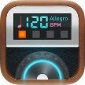 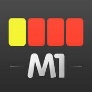 Pro Metronome(free),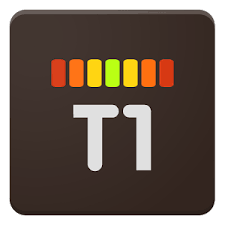 Tuner apps: Tuner T1(free), 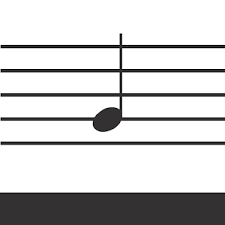 Bandmate Chromatic Tuner(free))How: Carefully open your case, assemble gently. Then P. B. & E.!Posture (feet flat on the floor, back straight, shoulders relaxed)Breathing (full, deep breaths)Embouchure (mouth position)Warm air, hold long tones, air through entire instrument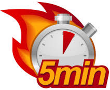 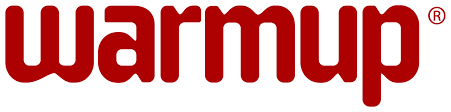 Scales with warm resonance, low-high notes, step-by-stepTransfer your sound to different intervals, arpeggio’s, triads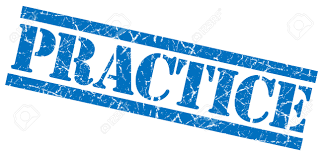 Method book exercises, challenging sections and fingerings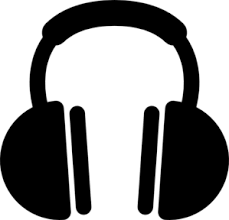 in your method book, circled notes. LISTEN to it if you can!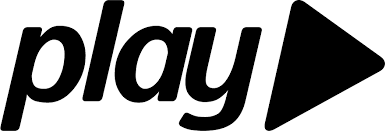 Play music! End with a section you enjoy playing!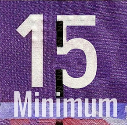 Concentrated minutes minimum of actual playing! 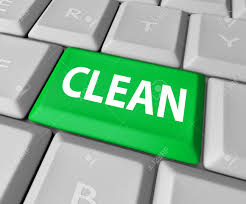 Carefully clean and contain your instrument!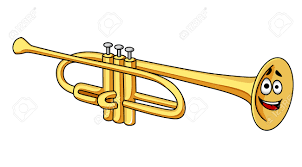 